ZGŁOSZENIE UCZESTNICTWA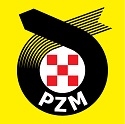 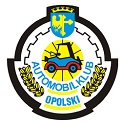 10. Nocny Super OES Polska Nowa Wieś*wypełnia organizator*niepotrzebne skreślićData i miejsce:	Podpis kierowcy:	Podpis pilota:…………………………………	…………………………………….	…………………………………….INFORMACJA O PRZETWARZANIU DANYCH OSOBOWYCHW związku z Rozporządzeniem Parlamentu Europejskiego i Rady (UE) 2016/679 z dnia 27 kwietnia 2016 r. w sprawie ochrony danych osobowych w skrócie RODO, informujemy, że:1. Administrator danych osobowychAdministratorem Pani/Pana danych osobowych jest Automobilklub Opolski z siedzibą w Opolu (45-837), przy ul. Wrocławskiej 102.2. Inspektor Ochrony DanychWszelkie wnioski, pytania i żądania związane z przetwarzaniem Pani/Pana danych osobowych przez Automobilklub Opolski można kierować na adres e-mail autoopol@onet.pl3. Kategorie danych osobowychInformacja dotyczy danych osobowych pozyskanych za zgodą osoby, której dane dotyczą.Automobilklub Opolski przetwarza następujące kategorie Pani/Pana danych osobowych: dane identyfikacyjne, dane adresowe, dane kontaktowe, dane pojazdu.4. Cel przetwarzania danych i podstawy prawneDane osobowe mogą być przetwarzane przez Automobilklub Opolski w następujących celach:prowadzenia i publikacji klasyfikacji danego cyklu, na podstawie wyników poszczególnych zawodów/imprez;przyznawania tytułów mistrzowskich, gdy ma zastosowanie;przyjmowania zgłoszeń zawodników (kierowca i pilot) do organizowanych przez Automobilklub Opolski imprez;publikacji danych osobowych załóg zgłoszonych do zawodów sportowych organizowanych przez Automobilklub Opolski w postaci listy zgłoszeń list startowej, wyników zawodów;Podstawą prawną przetwarzania Pani/Pana danych osobowych jest art. 6 ust. 1 lit. a RODO, tj. zgoda osoby której dane dotyczą.5. Odbiorcy danych osobowychOdbiorcą Pani/Pana danych osobowych mogą być np.:Polski Związek Motorowy, do którego wysyłane są raporty oraz wyniki po każdej imprezie organizowanej przez Automobilklub OpolskiOsoby związane pośrednio i bezpośrednio w tym Sędziowie oraz Osoby Oficjalne podczas przeprowadzania imprezy organizowanej przez Automobilklub Opolski,Media lokalne, publikujące informacje prasowe z rozegranych imprez organizowanych przez Automobilklub Opolskifirmy IT obsługujące systemy informatyczne, w których m.in. znajdują się dane osobowe;firmy pocztowe i kurierskie, zapewniające wymianę korespondencji pomiędzy Państwem  a Automobilklubem Opolskim.6. Przekazywanie danych osobowych do państwa trzeciegoAutomobilklub Opolski nie będzie przekazywać Pani/Pana danych osobowych do państwa trzeciego ani organizacji międzynarodowej poza Europejski Obszar Gospodarczy.7. Okres przechowywania danych osobowychAutomobilklub Opolski będzie przechowywać Pani/Pana dane osobowe - bezterminowo.
 8. Przysługujące prawaW związku z przetwarzaniem przez Automobilklubu Opolski Pani/Pana danych osobowych, przysługuje Pani/Panu prawo:żądania od Automobilklubu Opolskiego dostępu do Pani/Pana danych osobowych, ich sprostowania oraz otrzymania kopii tych danych, jak również otrzymania pełnej informacji o ich przetwarzaniu;żądania od Automobilklubu Opolskiego usunięcia Pani/Pana danych osobowych lub ograniczenia ich przetwarzania wyłącznie do ich przechowywania; Automobilklub Opolski poinformuje Panią/Pana o uwzględnieniu tego żądania lub poda przyczyny, dla których żądanie to nie może być zrealizowane;otrzymania od Automobilklubu Opolskiego podanych przez Panią/Pana danych osobowych w postaci pliku komputerowego w powszechnie używanym formacie lub przesłania tego pliku innemu administratorowi;cofnięcia zgody w przypadku, gdy Automobilklub Opolski będzie przetwarzał Pani/Pana dane osobowe w oparciu o zgodę, w każdym czasie poprzez złożenie pisemnego wniosku o zaprzestanie przetwarzania Pani/Pana danych osobowych. Skutkiem wycofania zgody jest brak możliwości dalszego procedowania Pani/Pana sprawy przez Automobilklub Opolski.wniesienia skargi do Prezesa Urzędu Ochrony Danych Osobowych, na przetwarzanie Pani/Pana danych osobowych przez Automobilklub Opolski, jeżeli uzna Pani/Pan, że przetwarzanie danych osobowych narusza przepisy RODO.Numer startowy*ZGŁOSZENIE INDYWIDUALNEZGŁOSZENIE INDYWIDUALNEZGŁOSZENIE INDYWIDUALNEKierowcaPilotNazwiskoImięData urodzeniaAdresTelefonE-mailKlubStopień i nr licencji (jeśli dotyczy)Prawo jazdy - kategoria i numerKONTAKT I.C.E.KONTAKT I.C.E.KONTAKT I.C.E.W nagłym wypadku proszę powiadomićNazwiskoTelefonSAMOCHÓDSAMOCHÓDSAMOCHÓDSAMOCHÓDMarkaNumer polisy OCTyp/ModelPojemność skokowaRok produkcjiTurboTAK/NIE*Numer rejestracyjnyPoj. skokowa po przeliczeniuNumer VINKlasaOŚWIADCZENIEPrzez sam fakt podpisu na formularzu zgłoszeniowym uczestnik jak również wszyscy członkowie jego ekipy przyjmują tym samym bez zastrzeżeń Przepisy Regulaminu Standardowego i Regulaminu Uzupełniającego jak i wszystkich załączników i uzupełnień do imprezy KJS i uznają jako jedyne władze, które zostały ustalone przez PZM.Jednocześnie uczestnicy oświadczają, iż biorą udział w imprezie na własne ryzyko, przejmują pełną odpowiedzialność za powstałe z ich winy szkody, a tym samym zrzekają się roszczeń w stosunku do organizatora.Kierowca oświadcza:- że posiada aktualne ubezpieczenie NW i OC oraz- że nie posiada licencji kierowcy w rozumieniu regulaminów sportowych PZM.